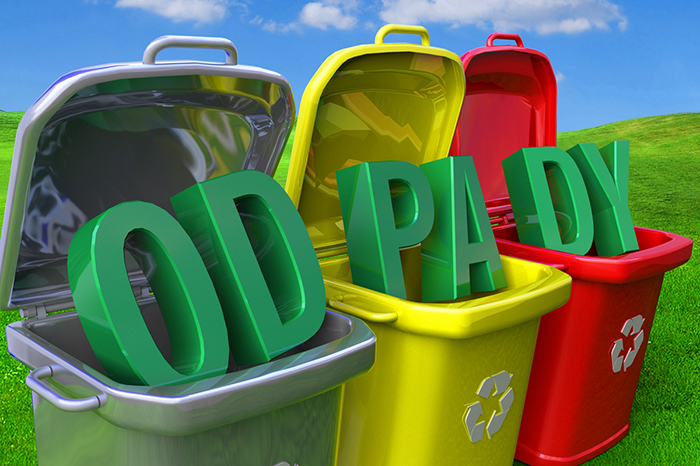 Przydatne linki Ministerstwo Środowiska (www.mos.gov.pl)Nasześmieci.pl: KLIKNIJ TUTAJ